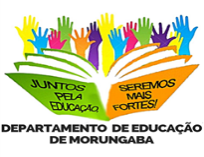               DEPARTAMENTO MUNICIPAL DE EDUCAÇÃO DE MORUNGABA  CONVOCAÇÃO PARA ATRIBUIÇÃO DE AULAA atribuição de classes e/ou aulas para os professores classificados no Processo Seletivo Simplificado nº 01/2023, será no dia 24/02/2023 (sexta-feira), no Departamento de Educação, nos seguintes horários:* Professor de Ensino Fundamental II: 12h00 – Todos os professores classificados na lista – todos os componentes curriculares.* Professor Educação Infantil: 15h00 – Neste momento somente os professores classificados do 1º ao 40º lugar.* Professor de Ensino Fundamental I: 17h00 – Neste momento somente os professores classificados do 1º ao 50º lugar.O candidato deverá apresentar obrigatoriamente no ato da atribuição, declaração de acúmulo de cargo, caso já lecione em outra U.E na presente data. (Modelo anexo)